SCOIL NA FUISEOIGE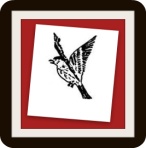 EMPLOYMENT APPLICATION FORMPERSONAL DETAILSEDUCATIONAL BACKGROUNDSecondary level and further and higher education.Qualifications must be gained by the date of the application form.EMPLOYMENT HISTORY (Start with current/most recent and go back)ESSENTIAL SHORT-LISTING CRITERIAUsing the personnel specification, how do your skills, experience and abilities relate to this post? You must demonstrate how you adequately meet the following criteria as listed in the personnel specification. Short-listing for this post will be undertaken using only the information you have provided.Knowledge and understandingDESIRABLE SHORT-LISTING CRITERIAUsing the personnel specification, how do your skills, experience and abilities relate to this post? You must demonstrate how you adequately meet the desirable criteria as listed in the personnel specification. Short-listing for this post will be undertaken using only the information you have provided.REFERENCESPlease give the name and address of two persons who would be willing to supply a reference (one of which must be your present or last employer, if applicable).DeclarationI declare that all the foregoing details given in this application are true to the best of my knowledge.  I understand that if I knowingly provide false or withhold material information in support of my application I may be dismissed from any post gained as a result.Signed :		________________________________		 Date:	________________________Return to: 		Theresa Brady			ManagerScoil na Fuiseoige6 Summerhill RoadBelfast BT17 0RLTelephone number: 028 90620373Email : theresa@ionadnafuiseoige.comHEALTH, DISABILITY & MEDICALIn order to offer you a fair and equal selection interview, is there anything we need to know about your general state of health? Is there anything you think might affect your ability to carry out the duties of the post?Please state how many days off work due to sickness you have had during the last 12 months.Rehabilitation of Offenders Act 1974Please give details of any convictions (date, conviction, sentence etc.) that you may have which are not excluded by the Rehabilitation of Offenders Act 1974.Access NIFor some posts, working with young children and/or vulnerable adults, Ionad na Fuiseoige is required to carry out an Access NI check on individual members of staff. If selected for appointment, would you be willing to undergo an Access NI check?YES              NOIf “No”, please explain.Post applied forChildcare and Afterschool ManagerClosing DateFriday July 16th, 2021 at 12 noonName:Address:Telephone No. - Home:Telephone No. - Mobile:Email:National Insurance No.:LevelSubjectGradeAwarding bodyDate PassedDatesEmployerDetailsSalaryReason forLeavingFrom:To:Position:Duties:From:To:Position:Duties:From:To:Position:Duties:From:To:Position:Duties:From:To:Position:Duties:From:To:Position:Duties:Qualifications and experienceA level 5 qualification in leadership and childcare or equivalentMinimum of three years recent experience managing a childcare facility/children’s services including business and budgetary management Minimum of five years’ experience working with pre-school children in group based or advisory role.In depth knowledge of minimum standards for the regulation of childcare provisionIn-depth knowledge of child developmentAn in-depth knowledge of quality standards in early years.Proven experience of managing staffProven experience of recruitment of staffAn understanding of staff induction, supervision, and appraisal processesKnowledge and understanding of the importance of quality play for children’s development.Knowledge and understanding of the role of parents and carers in children’s development.An understanding of issues relating to young children and families.In depth experience of dealing with child protection issues and procedures.Skills and AbilitiesAbility to manage and motivate a staff team and to work on own initiative.Well-developed organisational skills including a flexible approach and ability to cope with a changing and varied workload.A high standard of written and verbal communication and presentation skills.Demonstrable IT skillsA flexible approach to working hoursA working knowledge of the Irish language Name:Position:Address:Tel:Email:Capacity in which known to you:Name:Position:Address:Tel:Email:Capacity in which known to you: